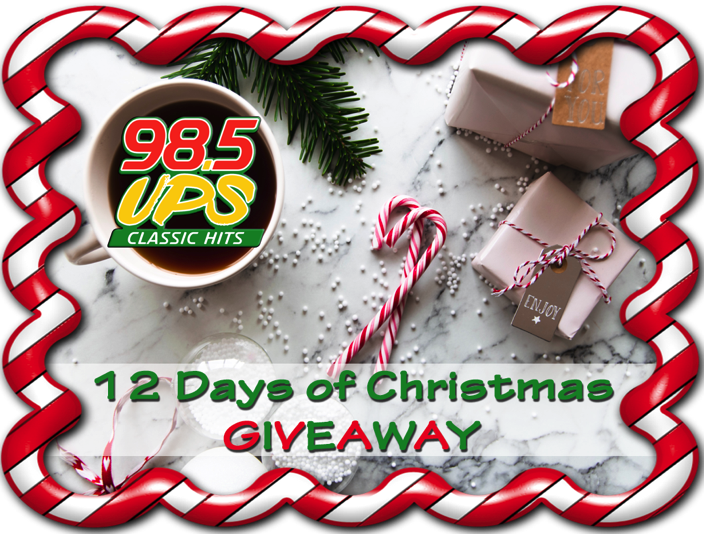 Day 12	Thursday 12/5	Ron Watson from Roscommon$100 Northwood’s Outlet Gift Card, A  pair of tickets to all remaining home CMU Men’s Basketball Games with a parking pass and $100 in Comfort Cash from the Comfort CenterDay 11	Friday 12/6			Table Top Weber Grill from Northwoods, A Solar Automatic Battery Charger from West Branch Automotive and $100 in Comfort Cash from the Comfort CenterDay 10	Monday 12/9		$100 N.W. Gift Card, A Deluxe Telescoping pet ramp from Packy’s Pets and Supplies in Houghton Lake and $100 in Comfort Cash from the Comfort CenterDay 9	Tuesday 12/10		Table Top Weber Grill from Northwoods, Family 4 pack of tickets to the Toughest Monster Truck Tour at the Dow Event Center with pit passes and a Bundle of goodies for the family from Bob’s Party Store in HarrisonDay 8	Wednesday 12/11		8 ft. Kayak with paddle and 3 buckle life vest from Northwood’s,                        $200 towards service at Don Nester Auto Group in Houghton Lake,Day 7	Thursday 12/12		Table Top Weber Grill from Northwoods, $150 Gift Certificate to Becky’s Best Sewing Machines in Houghton Lake and $100 in Comfort Cash from the Comfort CenterDay 6		Friday 12/13		$100 N.W. Gift Card, A pair of tickets to all remaining home CMU Men’s Basketball Games with a parking pass and $100 in Comfort Cash from the Comfort CenterDay 5	Monday 12/16		Table Top Weber Grill from Northwoods, Family 4 pack of tickets to the Toughest Monster Truck Tour at the Dow Event Center with pit passes, Day 4	Tuesday, 12/17		8 ft. Kayak with paddle and 3-buckle life vest from Northwood’s, a pair of tickets to the United By Sacrifice Concert featuring the Guess Who, Day 3	Wednesday, 12/18	$100 N.W. Gift Card, A Pair of tickets to see Theresa Caputo at the Soaring Eagle Resort March 7th, Day 2	Thursday, 12/19		8 ft. Kayak with paddle and 3 buckle life vest from Northwoods, A complete vehicle detailing from Maverick Ford in Gladwin, A pair of tickets to the United By Sacrifice Concert featuring the Guess Who, Day 1	Friday, 12/20		8 ft. Kayak with paddle and 3 buckle life vest from Northwoods, A pair of tickets to see Ratt and Quiet Riot at the Soaring Eagle Casino and Resort on Dec 30th, a $50 Mastercard Gift Card from Isabella BankDecember 2019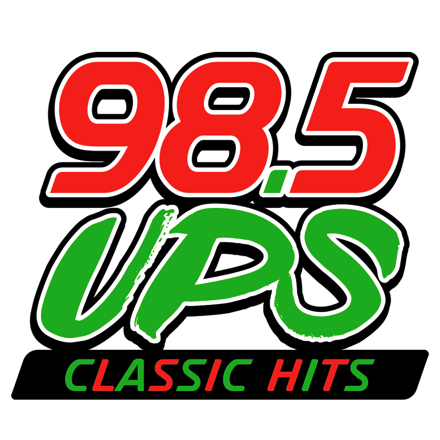 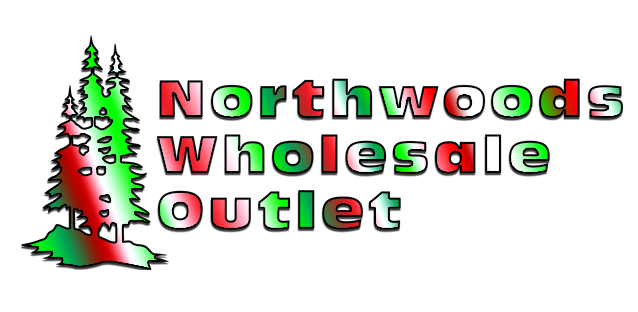 